คู่มือการใช้เข้าใช้งานครั้งแรกของระบบบัญชีอิเล็กทรอนิกส์ (UBUFMIS)

 จากนั้นดับเบิ้ลคลิกเลือกข้อมูล มหาวิทยาลัย  ดับเบิ้ลคลิกเลือกข้อมูลหน่วยงาน แล้วกดปุ่ม Logon เพื่อเข้าสู่ระบบ  ครั้งแรกระบบจะให้เปลี่ยนรหัสผ่านใหม่  แล้วกดปุ่ม Submit เพื่อเปลี่ยนรหัสผ่านใหม่  จะให้เข้าระบบใหม่อีกครั้งโดยใส่รหัสผ่านใหม่ที่แก้ไข
รูปที่1. หน้าจอแรกระบบบัญชีอิเล็กทรอนิกส์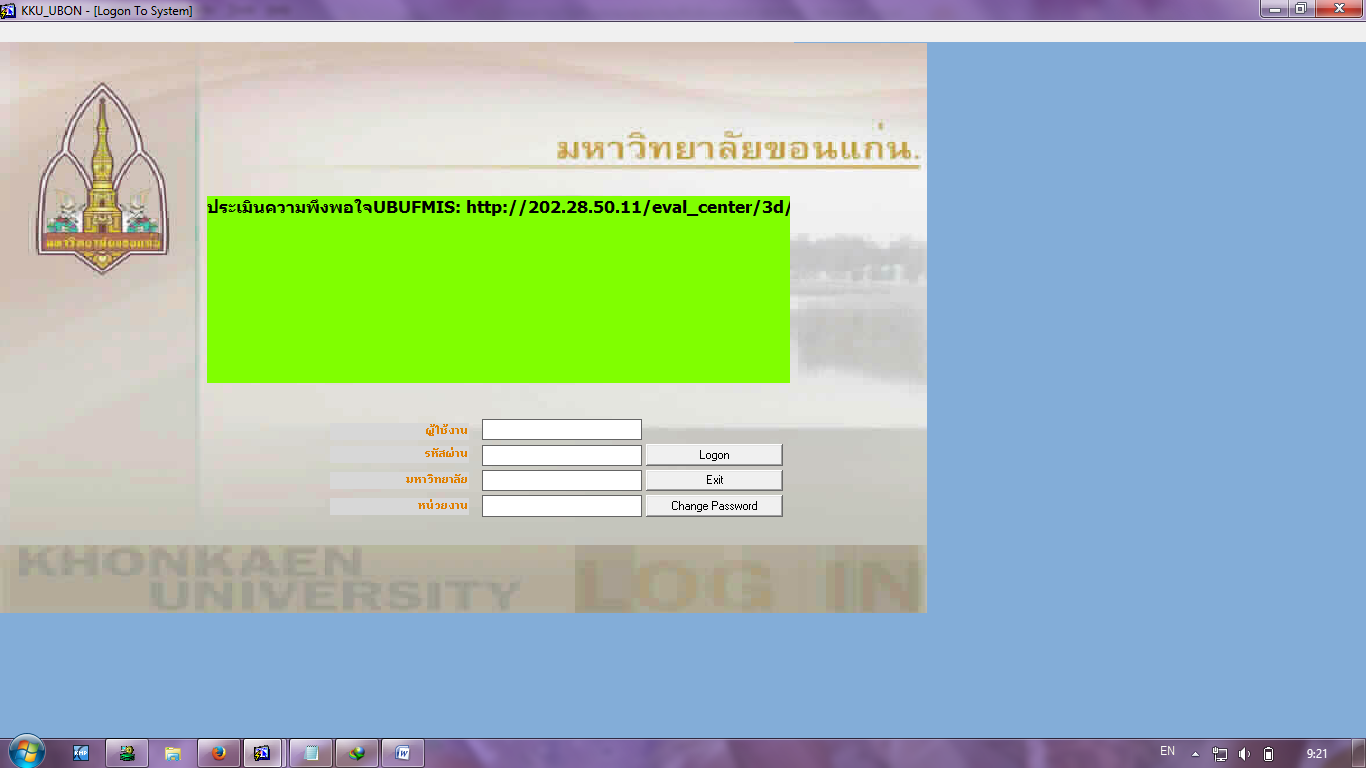 

รูปที่๒. หน้าจอเข้าใช้งาน(ครั้งแรก)

รูปที่๓. หน้าจอเลือกมหาวิทยาลัย

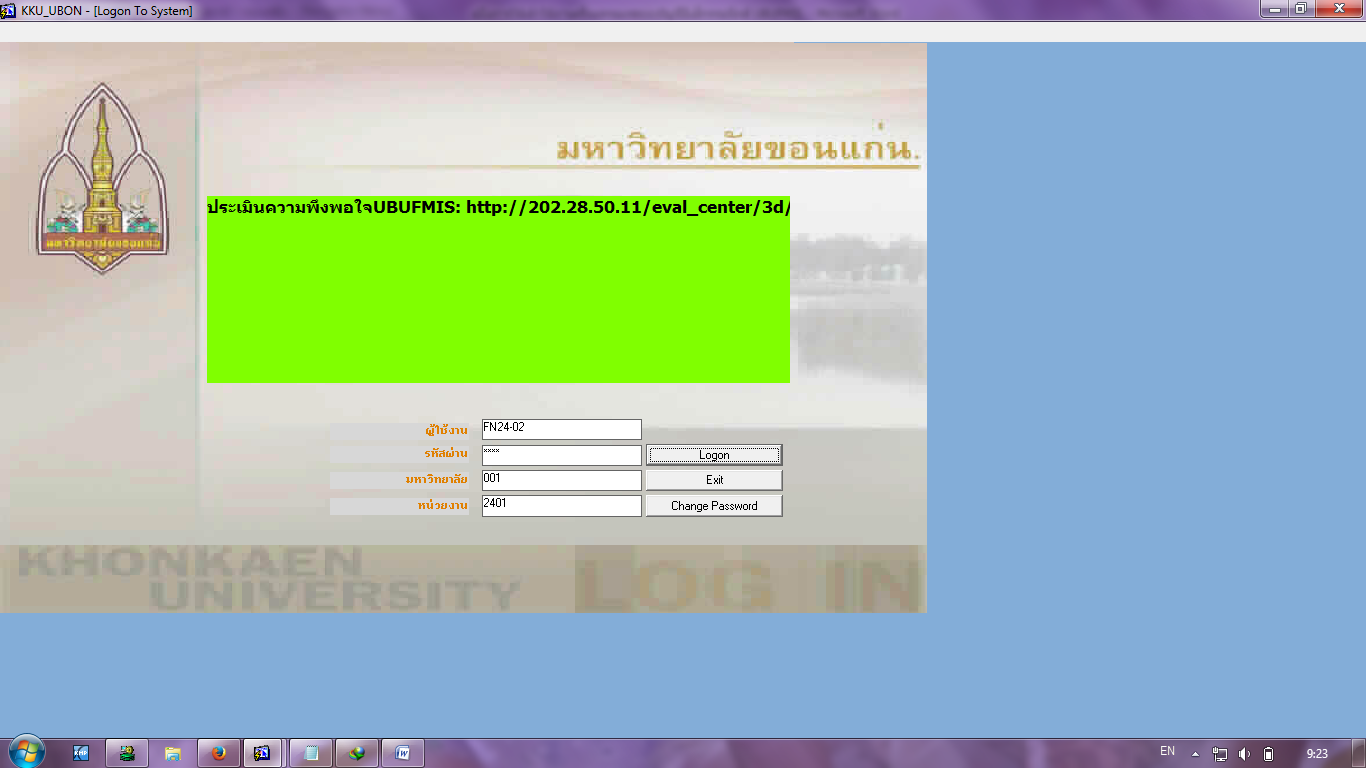 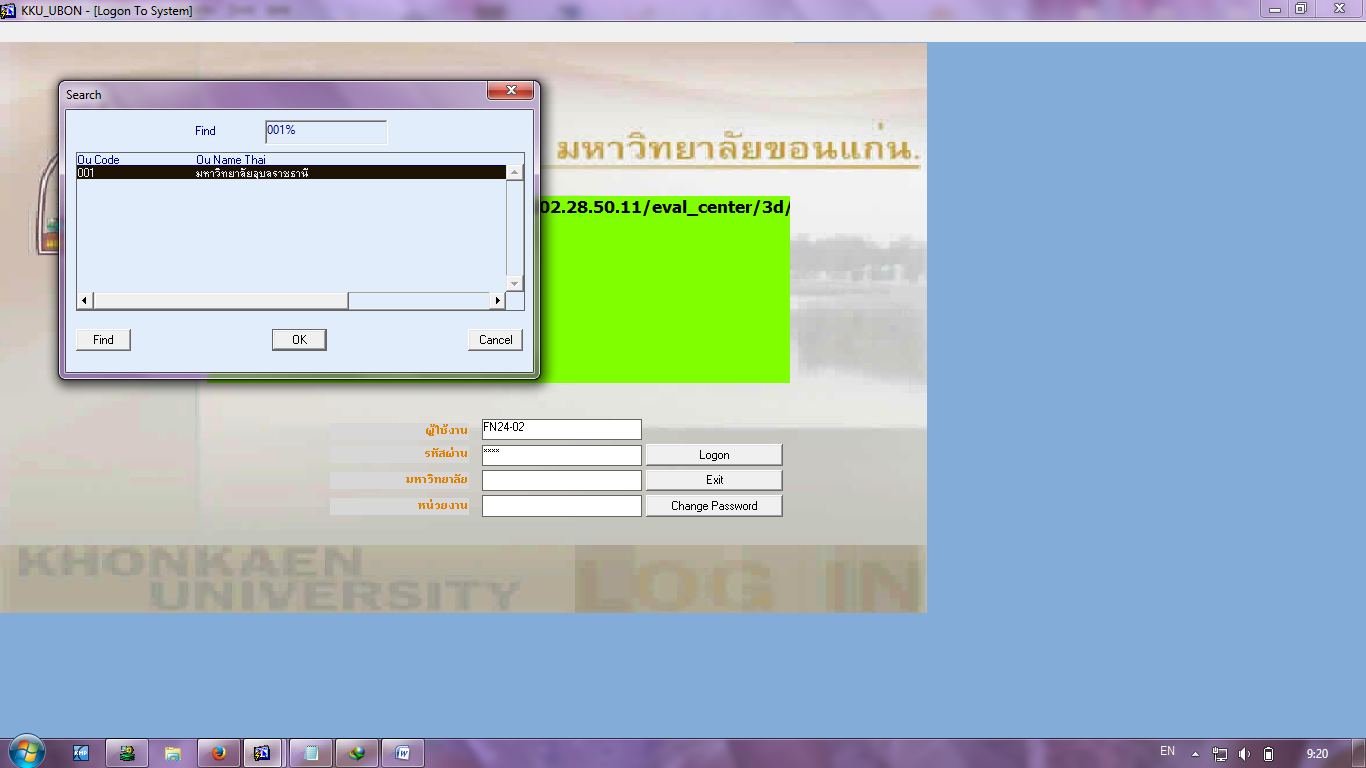 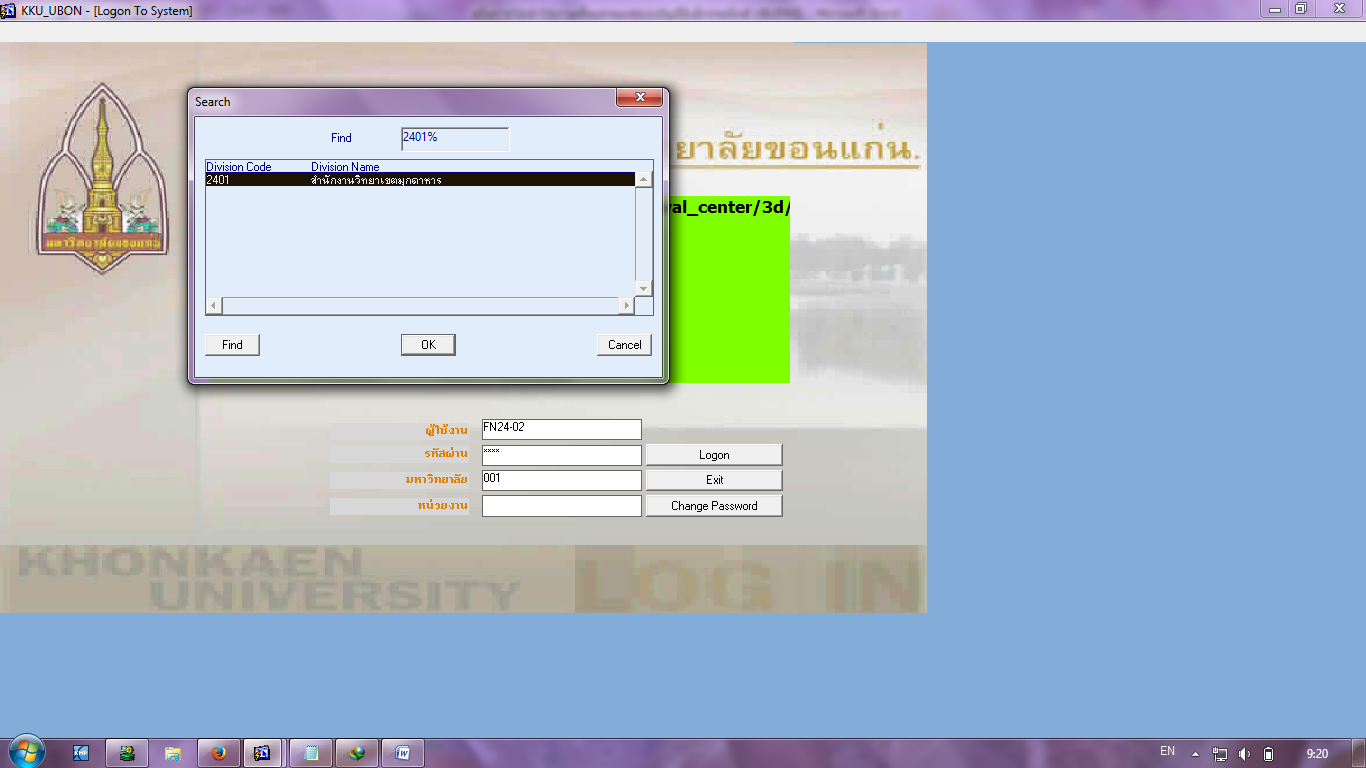 รูปที่๔. หน้าจอเลือกหน่วยงาน
รูปที่๕. หน้าจอเปลี่ยนรหัส


รูปที่๖. หน้าจอเปลี่ยนรหัส กดปุ่ม Submit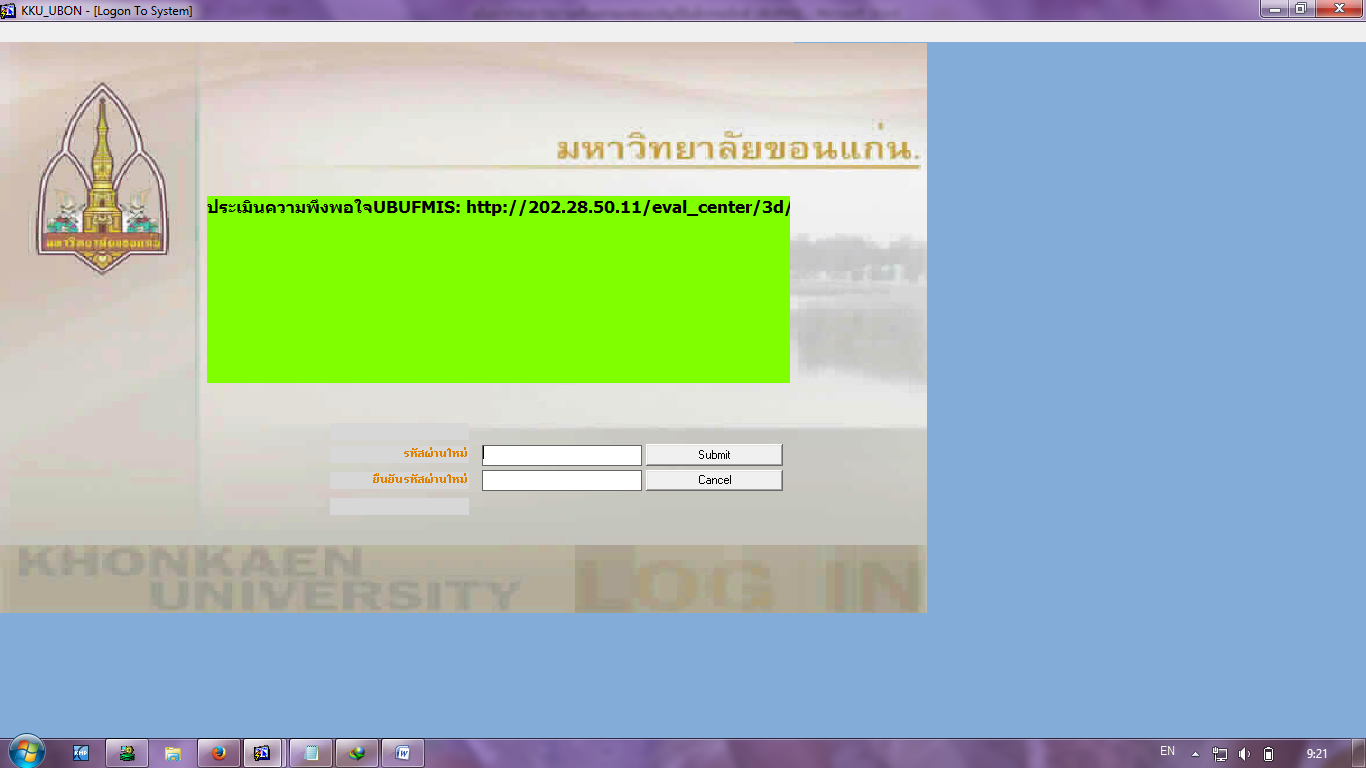 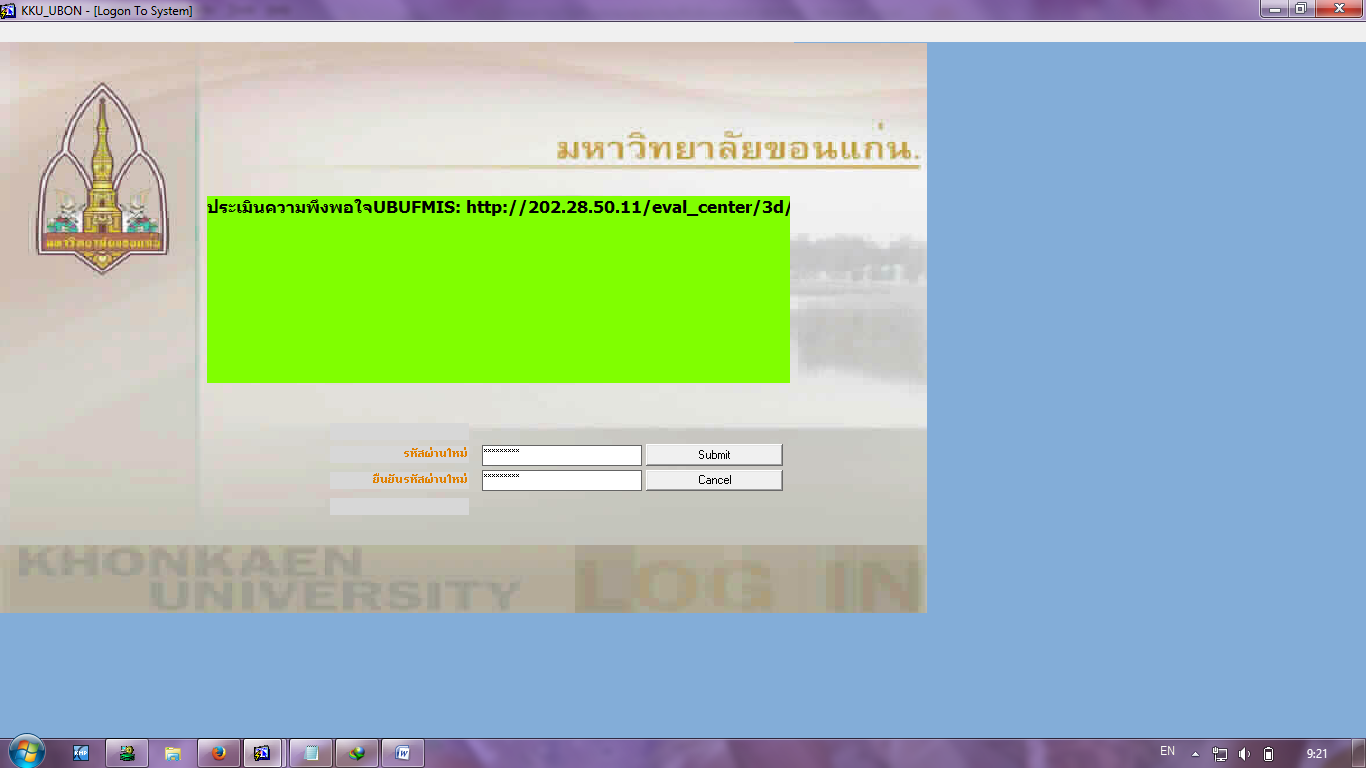 
รูปที่๗. หน้าจอเข้าสู่ระบบใหม่อีกครั้ง

รูปที่ ๘. เข้าสู่หน้าจอหลักของระบบ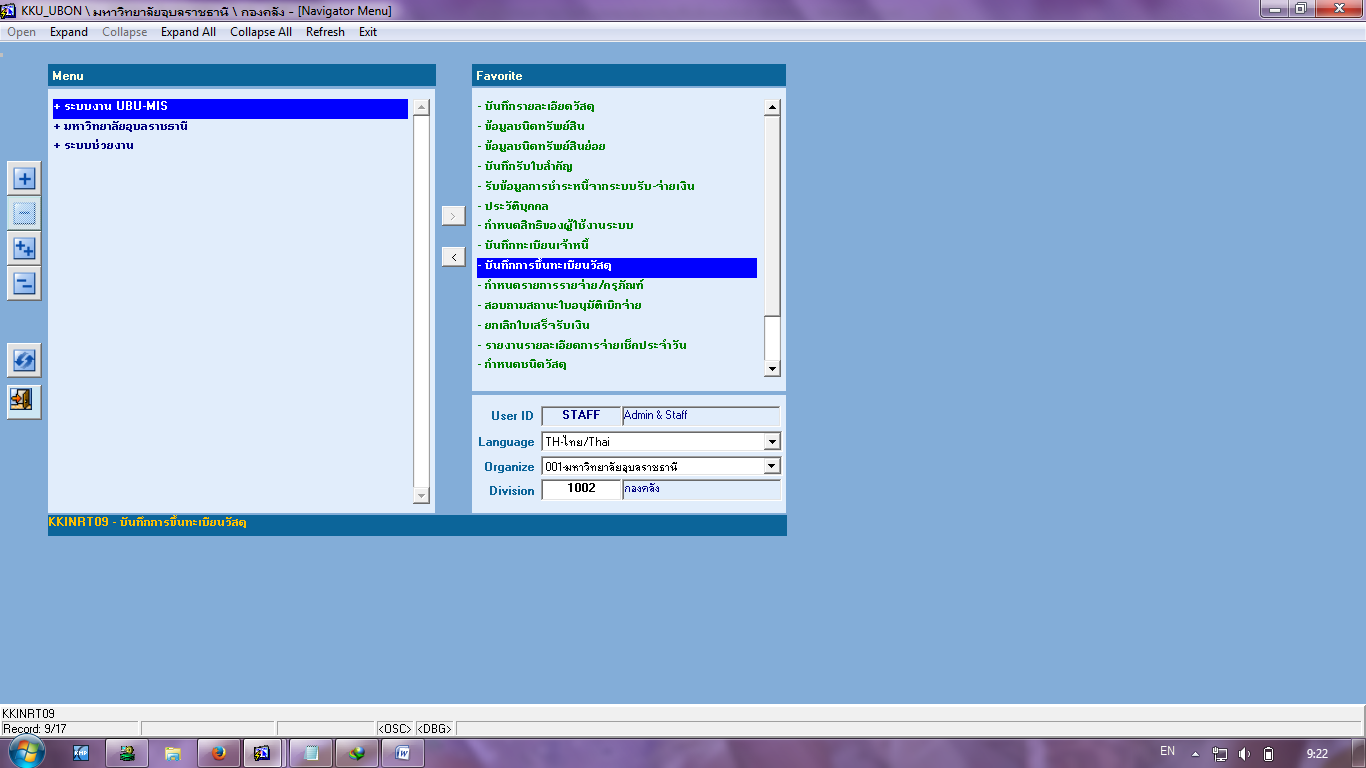 